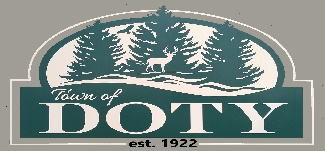 AGENDA – SPECIAL DOTY TOWN BOARD MEETINGThursday, October 21st, 2020 – 10:00 am – Doty Town HallCall to order. Roll call. Please silence or turn off cell phonesPledge of AllegianceFor Town Clerk – Does the Town Clerk certify that the requirements of the open meeting law have been met?Approve agendaBusiness: Review insurance quotes and determine best provider optionAdjournmentNOTE: Agenda items may or may not be taken up in the order listed.  Discussion and action may be taken on the listed issues.______________________